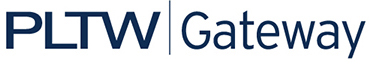 Lesson 1.1 What Is Engineering? – Key TermsAgricultureThe raising of crops and animals for food, feed, fiber, fuel, or other useful products.ArtifactA human-made object.BiotechnologyAll the technology connected with plant and animal life.CommunicationThe transmission of information through a common system of symbols, signs, behavior, speech, writing, or signals.ConstructionThe act or process of building, erecting, or constructing buildings, roads, or other structures.EnergyThe ability to do work. Energy is one of the basic resources used by a technological system.EngineeringUsing technological and scientific knowledge to solve practical problems.EnvironmentThe surroundings in which a person, animal, or plant lives.ErgonomicsThe study of workplace equipment design or how to arrange and design devices, machines, or workspace so that people and things interact safely and most efficiently.IndustrialOf, relating to, or resulting from industry.InnovationAn improvement of an existing technological product, system, or method of doing something.InventionA new product, system, or process that has never existed before, created by study and experimentation.ManufacturingThe process of making a raw material into a finished product; especially in large quantities.MathThe science of patterns and order and the study of measurement, properties, and the relationships of quantities using numbers and symbols.NanotechnologyThe science and technology of building devices, such as electronic circuits, from single atoms and molecules.ProcessHuman activities used to create, invent, design, transform, produce, control, maintain, and use products or systems; a sequence of actions that combines resources to produce an output.ScienceThe study of our natural world through observation, identification, description, experimental investigation, and theoretical explanations.System A group of interacting, interrelated, or interdependent elements or parts that function together as a whole to accomplish a goal.TechnologyThe way people use resources to meet their wants and needs. TransportationThe process by which passengers or goods are moved or delivered from one place to another.